SKRIPSIHALAMAN SAMPUL DEPANTULIS JUDUL DISINI Diajukan kepada Fakultas Agama Islam Universitas Muhammadiyah Magelang untuk Memenuhi Salah Satu Syarat guna Memperoleh Gelar Sarjana Hukum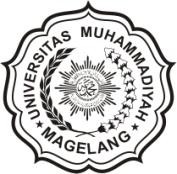 Oleh:Tulis Nama AndaNIM: Tulis NIM AndaPROGRAM STUDI HUKUM EKONOMI SYARIAHFAKULTAS AGAMA ISLAMUNIVERSITAS MUHAMMADIYAH MAGELANG2020SKRIPSIHALAMAN JUDULTULIS JUDUL DISINI Diajukan kepada Fakultas Agama Islam Universitas Muhammadiyah Magelang untuk Memenuhi Salah Satu Syarat guna Memperoleh Gelar Sarjana HukumOleh:Tulis Nama AndaNIM: Tulis NIM AndaPROGRAM STUDI HUKUM EKONOMI SYARIAHFAKULTAS AGAMA ISLAMUNIVERSITAS MUHAMMADIYAH MAGELANG2020HALAMAN PERNYATAAN KEASLIANYang bertanda tangan di bawah ini:Nama		: NIM		: Program Studi	: menyatakan bahwa naskah skripsi ini secara keseluruhan adalah hasil penelitian/ karya  saya  sendiri,  kecuali  pada bagian-bagian yang dirujuk sumbernya.Magelang, 2 Januari 2019Saya yang menyatakan,Materai 6000Nama Lengkap AndaNIM. HALAMAN PENGESAHAN (dengan kop fakultas)Dewan Penguji Fakultas Agama Islam Universitas Muhammadiyah Magelang telah mengadakan sidang Skripsi (Munaqasyah) Saudara:Dan telah dapat menerima Skripsi ini sebagai pelengkap Ujian Akhir Program Sarjana Strata Satu (S1) Tahun Akademik 2019/2020, guna memperoleh Gelar Sarjana Hukum (SH.).Magelang, 1 Januari 2020DEWAN PENGUJINOTA DINAS PEMBIMBINGMagelang, 1 Januari 2020Nama Lengkap dan Gelar Dosbing 1Nama Lengkap dan Gelar Dosbing 2Dosen Fakultas Agama IslamUniversitas Muhammadiyah MagelangKepada Yth.Dekan Fakultas Agama IslamUniversitas Muhammadiyah Magelang Assalaamu'alaikum Wr. Wb.Setelah melakukan proses pembimbingan baik dari segi isi, bahasa, teknik penulisan dan perbaikan seperlunya atas skripsi saudara:Maka, kami berpendapat bahwa skripsi Saudara tersebut di atas layak dan dapat diajukan untuk dimunaqosyahkan.Wassalaamu'alaikum Wr. Wb.ABSTRAKNAMA LENGKAP: Tuliskan Judul Skripsi Anda. Skripsi. Magelang: Fakultas Agama Islam Universitas Muhammadiyah Magelang, 2020.Ditulis dalam 1 paragraf yang minimal terdiri dari latar belakang, tujuan penelitian, metode penelitian, dan hasil penelitian.HALAMAN TRANSLITERASIBerdasarkan Surat Keputusan Bersama Menteri Agama RI dan Menteri Pendidikan dan Kebudayaan RI Nomor 158/1987 dan 05' b/U/1987, tanggal 22 Januari 1988.Konsonan TunggalVokalVokal bahasa Arab adalah seperti vokal dalam bahasa Indonesia, terdiri dari vokal tunggal atau monoftong dan vokal rangkap atau diftong.Vokal TunggalVokal tunggal dalam bahasa Arab yang lambangnya berupa tanda atau harkat, transliterasinya sebagai berikut:Vokal RangkapVokal rangkap bahasa Arab yang lambangnya berupa gabungan antara harkat dan huruf, transliterasinya berupa gabungan huruf, yaitu:Contoh:kataba	: كتبfa’ala	: فعلżukira	: ذكرyażhabu	: يذهبSu’ila	: سعلKaifa	:كيف Haula	: هولMaddahMaddah atau vokal panjang yang lambangnya berupa harkat huruf, transliterasinya berupa huruf dan tanda, yaitu:Contoh:qāla	: قالramā	: رماqĩla	: قيلYaqūlu	: يقولTa marbutahTransliterasi untuk ta marbutah ada dua:Ta marbuṭah hidupTamarbutah yang hidup atau mendapat harkat fathah, kasrah dan dhmamah,  transliterasinya adalah “t”.Ta marbuṭah matiTamarbutah yang mati atau mendapat harkat sukun, transliterasinya adalah “h”.Kalau pada kata yang terakhir dengan ta marbutah diikuti oleh kata yang menggunakan kata sandang al serta bacaan kedua kata itu terpisah, maka ta marbuṭah itu di transliterasikan dengan ha “h”.Contoh:rauḍah al-atfâl		: روضة الأطفلal-Madînah al-munawwarah 	: المدينة المنورةṬalḥah		: طلحهSyaddah (Tasydîd)Syaddah atau tasydîd  yang dalam tulisan Arab dilambangkan dengan sebuah tanda, tanda syaddah atau tanda tasydîd, dalam transliterasi ini tanda syaddah tersebut dilambangkan dengan huruf, yaitu huruf yang sama dengan huruf yang diberi tanda syaddah itu.Contoh:rabbanâ		: ربّناnazzala		: نزّلal-birr		: البرّal-ḥajj		: الحجّnu’ima		: نعّمKata SandangKata sandang dalam sistem tulisan Arab dilambangkan dengan huruf, yaitu: ال , namun dalam transliterasi ini kata sandang itu dibedakan atas kata sandang yang ikuti yang diikuti oleh huruf syamsiah dan kataKata sandang diikuti oleh huruf syamsiahKata sandang yang diikuti oleh huruf syamsiah ditransliterasikan sesuai dengan bunyinya, yaitu huruf  /i/ diganti dengan huruf yang sama dengan huruf yang langsung mengikuti kata sandang itu.Kata sandang diikuti oleh huruf qamariahKata sandang diikuti oleh huruf qamariah ditransliterasikan sesuai dengan aturan yang digariskan di depan dan sesuai pula dengan bunyinya, baik diikuti huruf syamsiah maupun huruf qamariah, kata sandang ditulis terpisah dari kata yang mengikuti dan dihubungkan dengan tanda sempang.Contoh:ar-rajulu	: الرجلas-sayyidatu	: السيدةasy-syamsu	: الشمسal-qalamu	: القلمal-badî’u	: البديعal-jalãlu	: الجلالKATA PENGANTARDAFTAR ISIHALAMAN SAMPUL DEPAN	iHALAMAN JUDUL	iiHALAMAN PERNYATAAN KEASLIAN	iiiHALAMAN PENGESAHAN (dengan kop fakultas)	iiiNOTA DINAS PEMBIMBING	iiiABSTRAK	iiiHALAMAN TRANSLITERASI	iiiKATA PENGANTAR	iiiDAFTAR ISI	iiiDAFTAR TABEL	iiiDAFTAR GAMBAR	iiiDAFTAR LAMPIRAN	iiiDAFTAR SINGKATAN	iiiBAB I PENDAHULUAN	3A.	Latar Belakang Masalah	3B.	Batasan Masalah	3C.	Rumusan Masalah	3D.	Tujuan dan Kegunaan Penelitian	3BAB II KAJIAN PUSTAKA	3A.	Kajian Teori	31.	Teori 1	32.	Teori 2	3B.	Penelitian Terdahulu	3C.	Kerangka Berpikir	3D.	Hipotesis (Jika Ada)	3BAB III METODE PENELITIAN	3A.	Jenis dan Pendekatan Penelitian	3B.	Subjek dan Objek Penelitian	3C.	Sumber Data	3D.	Keabsahan Data	3E.	Teknik Pengumpulan Data	3F.	Teknik Analisis Data	3BAB IV HASIL DAN PEMBAHASAN	3A.	Hasil Penelitian	3B.	Pembahasan	3BAB V PENUTUP	3A.	Simpulan	3B.	Saran	3DAFTAR PUSTAKA	3LAMPIRAN	3DAFTAR TABELTabel 1. Contoh Tabel	3DAFTAR GAMBARGambar 1. Contoh Gambar	3DAFTAR LAMPIRANLampiran 1. Data Penelitian	3Lampiran 2. Daftar Riwayat Hidup	3DAFTAR SINGKATANBAB I
PENDAHULUANLatar Belakang MasalahIsi sesuai dengan konten pada masing-masing sub judul di setiap bab. Agar format di setiap paragraph sama, pada style silahkan pilih list paragraph.Batasan MasalahIsi sesuai dengan konten pada masing-masing sub judul di setiap bab. Agar format di setiap paragraph sama, pada style silahkan pilih list paragraph.Rumusan MasalahIsi sesuai dengan konten pada masing-masing sub judul di setiap bab. Agar format di setiap paragraph sama, pada style silahkan pilih list paragraph.Tujuan dan Kegunaan PenelitianIsi sesuai dengan konten pada masing-masing sub judul di setiap bab. Agar format di setiap paragraph sama, pada style silahkan pilih list paragraph.BAB II
KAJIAN PUSTAKAKajian Teori Isi sesuai dengan konten pada masing-masing sub judul di setiap bab. Agar format di setiap paragraph sama, pada style silahkan pilih list paragraph.Teori 1Paragraph level 2 yang mengikuti batas baris dari Heading 3 dengan awal kalimat menjorok 6 ketukan.Teori 2Penelitian TerdahuluIsi sesuai dengan konten pada masing-masing sub judul di setiap bab. Agar format di setiap paragraph sama, pada style silahkan pilih list paragraph.Kerangka BerpikirIsi sesuai dengan konten pada masing-masing sub judul di setiap bab. Agar format di setiap paragraph sama, pada style silahkan pilih list paragraph.Hipotesis (Jika Ada)Isi sesuai dengan konten pada masing-masing sub judul di setiap bab. Agar format di setiap paragraph sama, pada style silahkan klik list paragraph.Contoh penyajian tabel:Tabel 1. Contoh TabelContoh penyajian Gambar:Gambar 1. Contoh GambarBAB III
METODE PENELITIANJenis dan Pendekatan PenelitianIsi sesuai dengan konten pada masing-masing sub judul di setiap bab. Agar format di setiap paragraf sama, pada style silahkan pilih list paragraph.Subjek dan Objek PenelitianIsi sesuai dengan konten pada masing-masing sub judul di setiap bab. Agar format di setiap paragraph sama, pada style silahkan pilih list paragraph.Sumber DataIsi sesuai dengan konten pada masing-masing sub judul di setiap bab. Agar format di setiap paragraph sama, pada style silahkan pilih list paragraph.Keabsahan DataIsi sesuai dengan konten pada masing-masing sub judul di setiap bab. Agar format di setiap paragraph sama, pada style silahkan pilih list paragraph.Teknik Pengumpulan DataIsi sesuai dengan konten pada masing-masing sub judul di setiap bab. Agar format di setiap paragraph sama, pada style silahkan pilih list paragraph.Teknik Analisis DataIsi sesuai dengan konten pada masing-masing sub judul di setiap bab. Agar format di setiap paragraph sama, pada style silahkan pilih list paragraph.BAB IV
HASIL DAN PEMBAHASANHasil PenelitianIsi sesuai dengan konten pada masing-masing sub judul di setiap bab. Agar format di setiap paragraph sama, pada style silahkan pilih list paragraph.PembahasanIsi sesuai dengan konten pada masing-masing sub judul di setiap bab. Agar format di setiap paragraph sama, pada style silahkan pilih list paragraph.BAB V
PENUTUPSimpulanIsi sesuai dengan konten pada masing-masing sub judul di setiap bab. Agar format di setiap paragraph sama, pada style silahkan pilih list paragraph.SaranIsi sesuai dengan konten pada masing-masing sub judul di setiap bab. Agar format di setiap paragraph sama, pada style silahkan pilih list paragraph.DAFTAR PUSTAKAGunakan reference management tools seperti Mendeley dll. Gunakan style format referensi footnote dan daftar pustaka Modern Humanities Research Association (MHRA), Chicago, atau Turabian. Jika manual, daftar pustaka gunakan format APA style (lihat buku panduan).LAMPIRANLampiran 1. Data PenelitianLampiran 2. Daftar Riwayat HidupIdentitas DiriNama			: Tempat/tgl. Lahir	:Alamat Rumah		:Nomor HP		:Email			:Nama Ayah		:Nama Ibu		:Riwayat PendidikanPendidikan FormalPendidikan Non-Formal (jika ada)Prestasi/Penghargaan....................................................................................................................................................................................................................................................................................................................Pengalaman Organisasi....................................................................................................................................................................................................................................................................................................................Magelang, 1 Januari 2020(………..............………….)nama terang & tanda tanganNama:NIM:Program Studi:Judul Skripsi:Pada Hari/Tanggal:Ketua SidangNama Lengkap dan GelarNIK.Sekretaris SidangNama Lengkap dan GelarNIK.Penguji INama Lengkap dan GelarNIK.Penguji IINama Lengkap dan GelarNIK.DekanDr. Nurodin Usman, Lc, MANIK. 057508190DekanDr. Nurodin Usman, Lc, MANIK. 057508190Nama:NIM:Program Studi:Judul Skripsi:Pembimbing INama Lengkap dan GelarNIK.Pembimbing IINama Lengkap dan GelarNIK.Huruf ArabNamaHuruf LatinKeteranganاAlifTidak dilambangkanTidak dilambangkanبBa‘bBeتTa‘tTeثSa‘sEs dengan titik diatasnyaجJimjJeحHahHa dengan titik dibawahnyaخKhakhKa dan HaدDaldDeذzalzZet dengan titik diatasnyaرrarErزzaizZetسsinsEsشsyinsyEs dan YeصsadsEs dengan titik dibawahnyaضdaddDe dengan titik di bawahnyaطtatTe dengan titik dibawahnyaظzazZet dengan titik dibawahnyaع‗ain‗Koma terbalik dia atasغghainghGeفfafEfقqafqQiكkagkKaلlamlElمmimmEmنnunnEnوwauwWeﻫhahHaﺀhamzah‗ApostrofيyayYeTandaNamaHuruf LatinNamafatḥahAAKasrahIIḍammahUUTanda dan HurufNamaGabungan HurufNamaيfathah dan yaaia dan iوfathah dan wawaua dan uTanda dan HurufNamaHuruf dan tandaNamaـــؘ اfathah dan alif atau yaāa dan garis di atasـــ يkasrah dan yaĩi dan garis di atasـــ وdhammah dan wauũu dan garis di atasJenjangNama SekolahTahun LulusSD/MISMP/MTsSMA/MA